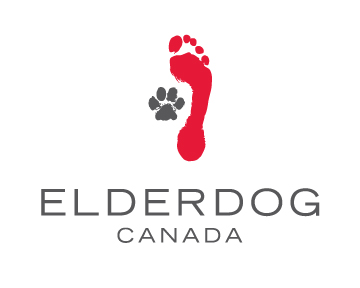 Long-term and Perpetuity Care ProgramAt ElderDog Canada we know that canine companionship is more important in later life than perhaps at any other time. The many benefits of a companion dog are well documented and those, who have enjoyed a special relationship with a dog, know first-hand how special that connection is. Many older adults, who have enjoyed the company of a dog in the past, would very much like to welcome another dog into their heart and home. One thing that stands in the way is a concern about what will happen to their dog if something happens to them. This worry is shared by other older adults who currently live with a dog. “What if my dog outlives me? What will happen to her?” is a familiar refrain.ElderDog’s Long-term and Perpetuity Care Program provides much needed peace of mind. When you register in the Program, if you become unable to care for your dog, ElderDog Canada makes a commitment to place your dog in a loving forever home to live out her/his life with respect and dignity. To register, please complete the Registration for Long-term and Perpetuity Care or contact info@elderdog.ca or 855-336-4226 for more information.At ElderDog, we honour the relationship we have with our dogs in life and in death. We remember them for all that they taught and gave to us in life, and left with us in death. Upon your dog’s passing, we will honour your dog’s memory with a framed photo to hang in our beautiful commemoration space, Place to Paws–a chapel-like space dedicated to the memory of canine companions who live on in hearts and memories. You may have specific wishes for your dog’s care in perpetuity or perhaps you wish to leave it to the dog’s new companion to decide. If it is your wish for your dog to be cremated and his/her cremains to rest at Place to Paws, please express those or any other wishes in the registration form. Once we receive the completed registration form, along with a photo of your dog(s), you will receive a follow-up package of information. Registration for Long-term and Perpetuity CareElderDog Canada is honoured to be able to assist you with the long-term and eternal care of your canine companion should you no longer be able to care for her/him. As a first step in the process we ask that you provide some information as requested below. The more information we have about your dog the better we can prepare for her/his care. Please complete and return this form, along with a photo of your dog, by surface or electronic mail. The next step would be to contact your lawyer regarding this agreement and to specify details of your wishes with respect to your dog(s). This is so that, in the event of your death, ElderDog is able to become your dog(s) legal guardian.About YouName: _______________________________________________________Address: ______________________________________________________City/Province/PostalCode:_________________________________________Phone: __________________________ Email: _______________________Contact person to arrange your dog’s move to a new home: 	 Name: _______________________________________________________Address: __________________________________________________________________________________________________________________Phone: _________________________ Email: ________________________Relationship: _________________________________________________ About Your DogName: _________________		Sex: Male __ Female __ 	Age: _____Breed: _______________________________________________________Colour and distinguishing marks: _______________________________________________________________________________________________ Does your dog have a microchip or tattoo? Yes 	___	No ___ If yes, please give details: __________________________________________________Is the dog under a pet insurance plan? Yes ____ No ____If “Yes”, please provide the name of the insurer _______________________Is your dog spayed or neutered? Yes ____ No ____Is your dog up to date with vaccines? Yes ____ No ____ If “No”, please provide health or personal reasons that we should be aware of regarding vaccines __________________________________________________________________________________________________________________________Diet and HealthPlease provide details of dietary requirements, preferences, routines.Please provide details of any health supplements or medications.Please provide details of any known health conditions or mobility issues.Please provide details of medical or therapeutic requirements.Behaviour and TemperamentHow does your dog react around:a) other dogs? ________________________________________________b) cats? _____________________________________________________c) people other than close friends or family members? ____________________________________________________________ c) children? (please specify ages) ________________________________ ____________________________________________________________Has your dog ever bitten anyone? Yes ___ No ___ If yes, please explain circumstances. ________________________________________________ ____________________________________________________________ ____________________________________________________________As best you can, please describe your dog’s personality.Preferences and RoutinesDoes your dog have a favourite treat?Does your dog have a favourite toy or kind of toys?How does your dog spend most of his/her time?Where does your dog like to sleep? Does your dog walk well on a leash?Does your dog enjoy car rides?GeneralIs there anything else that we should know about your dog and his/her needs?Do you have particular wishes for your dog’s care in the event of a diagnosed illness or condition that affects his/her quality of life?Next to your home what type of home would best suit your dog?About Your VetName: _______________________________________________________Address: __________________________________________________________________________________________________________________Phone: _________________________ Email: ________________________Perpetuity Care PreferencesUpon your dog’s death what steps do you wish to be taken?Do you have particular wishes for perpetuity care and commemoration?If you have not already done so, please contact a lawyer to arrange for ElderDog Canada to become legal guardian of your dog in the event of your death and to appropriately provide for your dog’s long term and perpetuity care according to your wishes.Signature PageElderDog Canada is honoured to be entrusted with the care of your beloved canine companion should you no longer be able to care for her/him, and promises to provide the loving care she/he deserves so that she/he can live out her/his life with respect and dignity. We hope you will be comforted knowing that your dog will be in a loving home with someone committed to her/his care and well-being. Please be assured that we will follow a very thorough process to place your dog in a home that will enable the human-animal relationship to flourish and to ensure that your dog’s new companion and new home will be well suited to his/her needs. Once placed in a new forever home, we will check in on a regular basis to make sure that your dog continues to live in good health and contentment. To confirm the arrangement to entrust ElderDog Canada with your dog’s care in the event that you are no longer able to care for her/him we ask that you read and sign the following statement to that effect.On the event of my death or a debilitating illness, that prevents me from properly caring for my dog(s), I entrust ElderDog Canada with his/her/their care. I understand that the dog(s) will be placed in a permanent new home in accordance with any needs and conditions outlined in this Registration for Long-term and Perpetuity Care. The contact person named in this registration form has agreed to notify ElderDog Canada should the dogs be in need of a new home.Name: ______________________Signature: ________________________ Witness: _____________________ Signature: __________________ElderDog Representative:________________ Signature: _______________Date: ___________________